Портфолио на директорна детска градинаИзготвил:Искра ТаушановаДиректор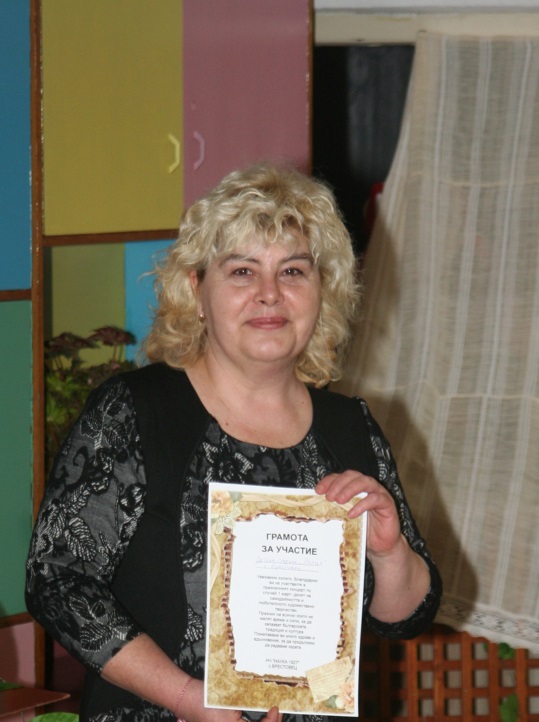 наДетска градина„Лилия“с. БрестовецЗащо ни е нужно портфолио?Разгледано в контекста на съвременното образование, портфолиото е необходимо, защото:1. Показва нашата гъвкавост и адаптивност към съвременните културни индикации;2. То е алтернативна форма на: Папката с индивидуалните образователни и професионални постижения; Личното трудово досие; Продукт на професионалната трудова дейност, подреден хронологично и тематично;3. То е начин за отразяване на резултатите от работата, особено когато е постигната висока степен на ефективност;Оформяне на портфолиотоВидовеспоред носителя на информация:хартиено портфолио/в печатен вариант/електронно портфолио:Web – страница в глобалната мрежаТакива портфолиа се съхраняват на дискове, CD, zip дискове или сървъри, достъпни през World Wide Web.Основен модулвъведениеМосвързване наИзбор на доминанта в многообразието от роли на директора на детска градина в съвременното образование1. Образователен мениджър2. Педагогически лидер3. Представител и изразител едновременно на интересите на държавата, на педагогическата колегия, на децата и родителите имАртефактитеPR- програма на институциятаPR- програмата е неразделна част от цялостната организационна програма и политикаPR- програмата е начина за водене на публичната комуникация на една организация за определен период;PR – програмата като отворена система е процес с ключово значение за успеха на публичната комуникацияPR-стратегията включва координиране на дългосрочните и краткосрочните цели за постигане на глобалната цел – оптимално взаимодействие между организацията и нейните публики.в е-портфолиоИ отново:Защо портфолио ?институционален имидж=Вашата професионална философияПортфолиото е техника за създаване на институционален имидж, форма за публична комуникация, демонстрация на Вашия стил наработа, на достигнатото ниво на професионални компетентности,но съдържанието му – това сте ВИЕ !Модул2Рефлектиране върхуцялостната дейност на ДЗи комуникационнатаПРЕДСТАВЯНЕПрез годините си на кариерно развитие съм преминала през всички видове педагогически длъжности в предучилищното образование: - учител в ДГ - учител в смесена група в ДГ, в - старши учител в ДГ и сега съм  директор с група. Голяма част от трудовия ми стаж изкарах в детската градина в с. Брестовец. Характерното за  сега в този период е,че преобладават малцинствени групи от ромски произход. Целите и задачите ми за работа бяха подчинени за приобщаване на малцинствените групи към българския бит, култура, обичаи и социализирането на деца и родители към условията на ДГ. Работата в разновъзрастова група ме научи да отделям особено внимание при планиране на образователните и възпитателни задачи,  да се съобразявам с възможностите на децата според възрастовата им и социална характеристика. Д​а си учител днес е призвание, вътрешно убеждение, духовна необходимост!МОЯТА ПЕДАГОГИЧЕСКА ФИЛОСОФИЯ1.Приоритети: Създаване условия за ефективен управленски процес, поддържане на организационна култура мотивираща към непрекъснато усъвършенстване и мотивиране на екипа; Социализация на детската личност посредством утвърждаване на политики, насочени към взаимодействие на детското заведение с институции, пряко или косвено оказващи влияние върху личностното развитие на детето; Приложение на интегрирани педагогически технологии за създаване интерактивна възпитателно -образователна среда насочена към формиране на ключови компетентности на детето и готовност за училище; 2.Принципи Да ръководиш детето през цялото време на неговото първоначално израстване, да му помогнеш да се отдалечи от люлката и майчината опека, да стане независимо, самостоятелно, зряло, това не уморява, това е изкуство!“Ние - Аз и Екипът ми”важна и нужна формулировка*Не е достатъчно да си знаем цената, а и да умеем да яреализираме. „ Училището се прави не с камъни, а с хора” Иван Вазов.1. Ние сме учители в детска градина и изискваме полагащото ни се място като образователна институция, а не като „забавачница” със случайно или не на място попаднали, почасово наети аматьори и аниматори.2. Детската градина е образователна институция, където се фокусират образователните и социални политики на държавата и на общината в синхрон с обществените очаквания, но не е магазин, където клиентът винаги има право!Ние сами сме избрали своята професия – учителската.Ние сме обществени дейци, но и общински служители!Ние сме Вашият образователен гид по пътя на най – базисната възраст от живота на детето Ви – първите седем!Модул 3ЗЗ“Каквото посееш, това ще жънеш”или PR- програмата ниМоя е отговорността за това как МЕ приемат хората, какви сигнали СЪМ излъчила в публичното пространство.Моят екипСтруктура:Директор – Искра ТаушановаСтарши учител – Маринела АндрееваПомощник-възпитател – Бойка ПетроваДомакин – Антоанета ВърбановаГотвач – Офелия ХристоваОгняр – Борис ГеоргиевДокументация :Основни нормативни документи; Правилници на детското заведение; Въведени вътрешни правила; Графици на работа; Покани за предстоящи инициативи; Снимков и видео материали от състоялите се събития; Бюджетни отчети;Разпоредителни заповедиМатериално-техническа базаили сблъсъкът между реалността и мечтитеОсновни и съпътстващи функцииУчебен корпусАдминистративен корпусКухненски блокЛокална отоплителна станцияПералняОбособени звена1 бр. занималня + спалня, прилежащи сервизни и санитарни помещения;1 бр. салон: физкултурен и игрален;3 бр. кабинети: директор,методичен кабинет, домакин /каса.Кухня, самостоятелни помещения за обработка на хранителните продукти, складова базаПомещения на котелната инсталацияПомещения вход мръсно и изход чисто бельо, гладачна, пералня машина.През учебната 2016 – 2017 г. в детската градина е подменена дограмата в занималнята, спалнята, физкултурния салон и кабинет на домакин. Монтирано е видеонаблюдение, за да се осигури по-голяма безопастност. Ремонтът през текущата учебна година възлиза на стойност почти 10 хиляди лева.Материалната базаПреди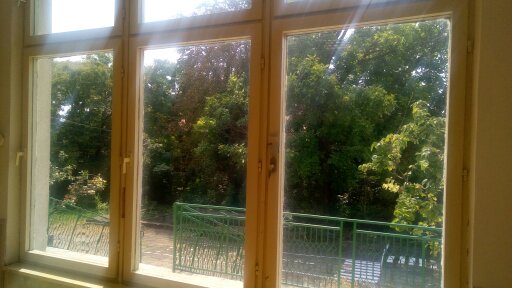 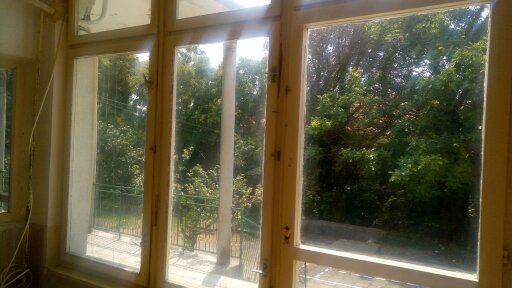 Сега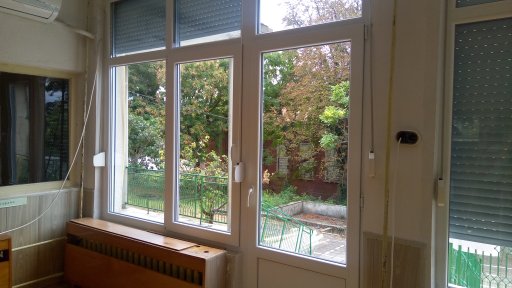 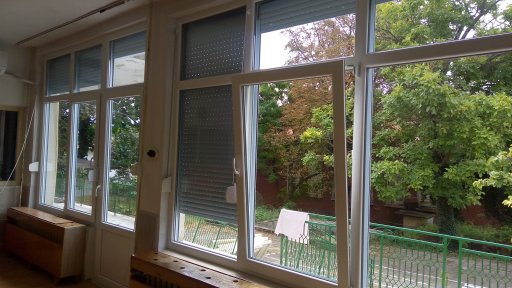 ТВОРЧЕСКИ ПЛАН 1 Качествено образование, съобразно ДОС 2 Използване на иновативни и интерактивни методи на педагогическо взаимодействие. 3 Осигуряване на подкрепяща и стимулираща обстановка в занималнята. 4 Осигуряване и опазване на физическия и психически комфорт на децата. 5 Насочване на всички усилия за творческото развитие на децата, чрез играта, познанието и позитивно образователната среда. 6 Откриване на индивидуалните интереси и таланти на всяко дете и развитието им, чрез използване на всички форми и възможности. 7 Взаимодействие с родителите, защото заедно можем: Да се трудим, Да играем, Да учим, Да правим изложби,благотворителни изяви, посещаваме културни мероприятия, участваме в конкурси. През всичките ми години на работа като детски учител усилията ми са насочени към пълноценно усвояване на норми,знания,умения, заложени в ДОС.Целите ми са: 1 Да осъществя качествен образователно-възпитателен процес,да реализирам всички предвидени и планирани теми в годишното ми разпределение. Ще ползвам и работя по помагалата на издателство „ Изкуства”- „ Аз съм в детската градина” и „Аз ще бъда ученик“. 2 Да се включа активно в реализирането на мероприятията , залегнали в художествено- творческия план, като се постарая да бъде обогатен с нови идеи. 3 Поставям си и за цел да дообогатявам образователно- възпитателния процес, като прилагам всички педагогически методи и техники, да следя за нови и ги прилагам в своята практика. 4 Да се включвам и участвам в конкурси, конференции и др., да подобрявам постоянно своята компетенция. 5 Да продължа да членувам във форума „ Аз съм детски учител” фейсбук групата „ Аз съм детски учител”, „Директори  ПУВ“ където членуват повече от хиляда учители от цялата страна. Там споделям опит, черпя опит, дискутирам темите на предучилищното образование. 6 Да отстоявам приоритети в работата си, да консолидирам мнения с родители и колеги , а същевременно и разнообразявам и обогатявам работата си с децата, да изпълнявам с желание мисията си , да възпитавам и обучавам. 7 Да си взаимодействам с колеги, родители, общественост, като си сътруднича с тях, работя в екип, споделям натрупан положителен педагогически опит.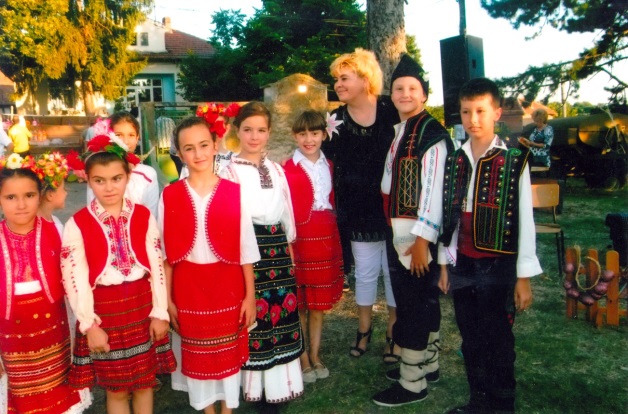 Аз обичам своята професия! Помня и пазя дълбоко в сърцето си всички деца и родители с които сме били партньори и приятели! 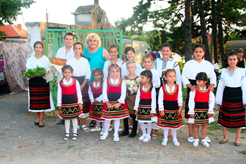 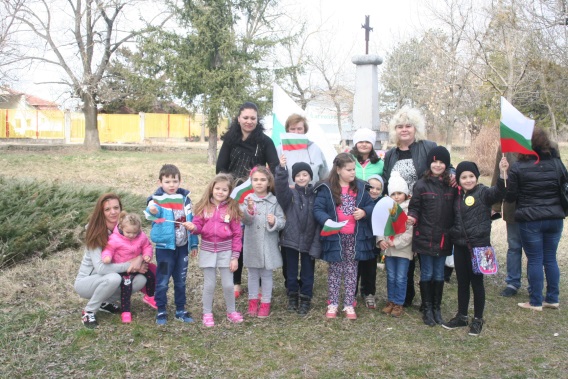 Изготвям тази  година албум  на групата “ ПОРТФОЛИО НА ДГ „ЛИЛИЯ“ Изготвих презентация “ЛИЧНО ПОРТФОЛИО” за 2016-2017 год. Презентация училище за родители на тема: “ Как да покажем любовта си към децата” Учебни презентации по теми от различни образователни направления. Клипчета – поздравления за рождените дни на децата от групата ми.Краят дойде, довиждане за тази година!Обичам Ви всички!Нека заедно съхраним прекрасните си спомени и останем приятели – ЗАВИНАГИ!Б Л А Г О Д А Р Я!ПРОФЕСИОНАЛНА КВАЛИФИКАЦИЯучебна 2016/2017 г.Участия в обучения и курсове – удостоверения: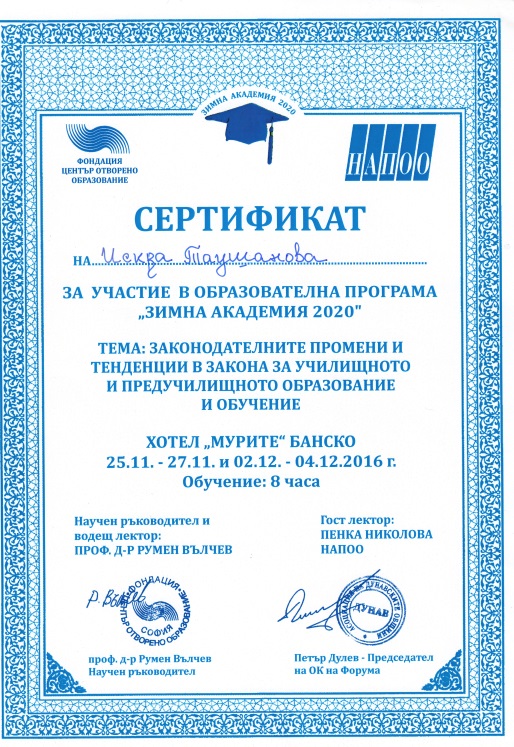 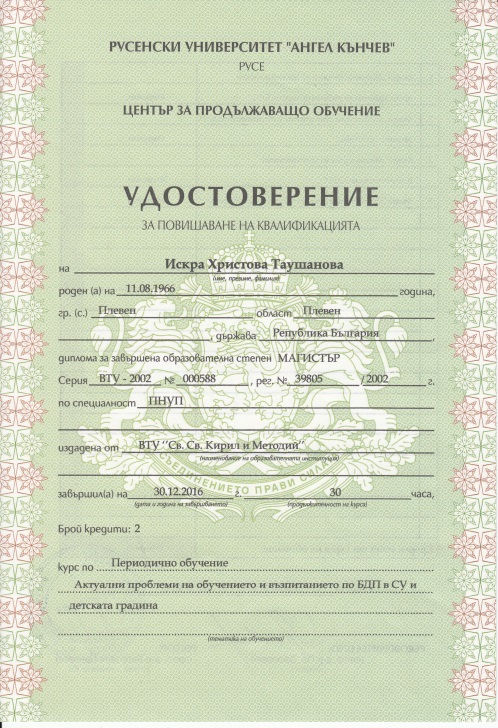 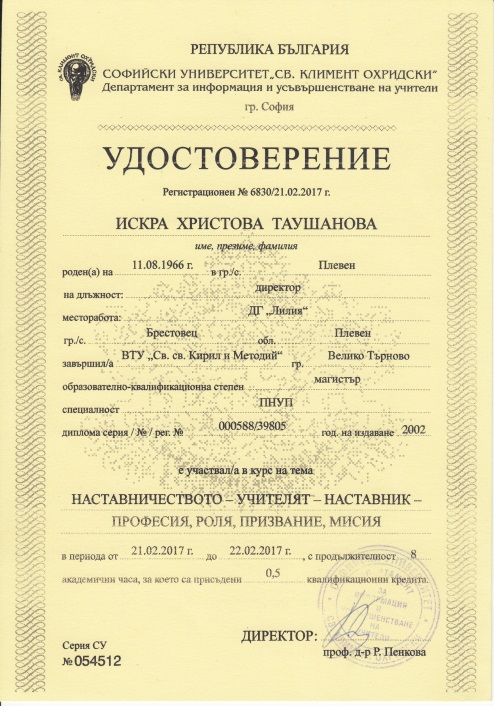 